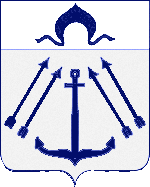 СОВЕТ ДЕПУТАТОВПОСЕЛЕНИЯ КОКОШКИНО В ГОРОДЕ МОСКВЕ_________________________________________________________________________РЕШЕНИЕот 15 февраля 2024 № 32/5В соответствии с Федеральным законом от 6 октября 2003 года № 131-ФЗ «Об общих принципах организации местного самоуправления в Российской Федерации», Законом города Москвы от 6 ноября 2020 года № 56 «Об организации местного самоуправления в городе Москве» и в соответствии с Постановлением Правительства Москвы от 24 сентября 2012 года № 507-ПП «О порядке формирования, согласования и утверждения перечней работ по благоустройству дворовых территорий, парков, скверов, компенсационному озеленению на объектах озеленения 3-й категории, расположенных в зоне жилой застройки, и капитальному ремонту многоквартирных домов», руководствуясь Уставом поселения Кокошкино, Совет депутатов поселения Кокошкино в городе Москве решил:Утвердить адресный перечень на выполнение работ по содержанию объектов дворовых территорий поселения Кокошкино, финансирование которых предусмотрено за счет средств субсидии из бюджета города Москвы в 2024 году (приложение 1).Утвердить адресный перечень на выполнение работ по содержанию объектов дорожного хозяйства на территории поселения Кокошкино, финансирование которых предусмотрено за счет средств субсидии из бюджета города Москвы в 2024 году (приложение 2).Решение вступает в силу со дня его официального опубликования.Опубликовать настоящее решение в информационном бюллетене администрации поселения Кокошкино и разместить на официальном сайте администрации поселения Кокошкино, информационно-телекоммуникационной сети «Интернет»Контроль за исполнением настоящего решения возложить на главу поселения Кокошкино Бабаева М.И.Глава поселения Кокошкино                                                                              М.И. БабаевАдресный перечень на выполнение работ по содержанию объектов дворовых территорий поселения Кокошкино, финансирование которых предусмотрено за счет средств субсидии из бюджета города Москвы в 2024 годуАдресный перечень на выполнение работ по содержанию объектов дорожного хозяйства на территории поселения Кокошкино, финансирование которых предусмотрено за счет средств субсидии из бюджета города Москвы в 2024 годуОб утверждении адресных перечней на выполнение работ по содержанию объектов дворовых территорий поселения Кокошкино и объектов дорожного хозяйства на территории поселения Кокошкино, финансирование которых предусмотрено за счет средств субсидии из бюджета города Москвы в 2024 годуПриложение 1к решению Совета депутатовпоселения Кокошкиноот 15.02.2024 г. № 32/5№ п/пАдресУборочная площадь, кв.м.Площадь газонов, кв.м.Площадь плоскостных сооружений, кв.м.Площадь объектов дорожно-тропиночной сети, кв.м.Цветники, кв.м.1ул. Труда 1, 2, 3, 4, 5, 714160,69914,98710,83047,0602ул. Дачная 104222,72806,6282,595303ул. Дзержинского 67611,62030,62202,22826,804ул. Дзержинского 87084,52191,82079,42272,820,95ДТ\Школьная ул. 125444,64450360,344441,46ул. Железнодорожная 4; ул. Ленина 1, 314724,737826,522798,133517,8986,087ул. Дзержинского 4; ул. Ленина 612906,157250,992917,852151,69174,018ул. Дачная 2; ул. Школьная 3А, 7, 814094,39283,21215,92954,536,69ул. Школьная 10, 96039,174585,7117,33976,17010ул. Дачная 89218,47196,3501,81237,9011ул. Ленина 56925,73555,41765,81352,5012ул. Дзержинского 16553,034078,05915,181346,7135,0213ул. Ленина 2, 48509,974703,331193,252336,718,4414ул. Ленина 83668,12749,4193,3582,9015ул. Ленина 1223343,2716792,881503,214854,88016ул. Дачная 3, 4, 517136,7811270,061976,883273,2017ул. Дачная 910064,866059,08300,243545,47018ул. Школьная 1119491477,141,6238,5019ул. Школьная 1, 28212,45043,31106,21921,170,520ул. Дачная, 5, 7,817441,9213982,1100021ул. 1-й Дорожный проезд, вбл. д. 3А1420,07168,73947,980022ул. Первомайская, вбл. д. 1А609,62346,93248,690023ул. Широкая, вбл. д. 22159,975,7154,270024ул. Широкая, вбл. д. 4А321,743,87317,370025СНТ Ветеран201,660201,660026ул. Калинина, вбл. уч. 6751,19116,12632,570027ул. Набережная339,1714,39305,670028ул. Дзержинского д.2366520712001164029ул. Дзержинского д. 5, д. 15, д.16111966447126025052930ул. Труда д.63986158022017711531ул. Труда д.14, д.153711120042518651532ул. Школьная д.410773930047095021333ул. Дачная д.115344113806802980034ул. Дачная д.7863955008761288035ул. Дачная д.112680170007800ИТОГОИТОГО263109,2167081,1429121,08167081,14754,95Приложение 2к решению Совета депутатовпоселения Кокошкиноот 15.02.2024 г. № 32/5№ п/пНаименованиеОбщая площадь ОДХ по ТС, кв.мОбщая площадь уборки, кв.мКоличество убираемых остановок, ед.№ п/пНаименованиеОбщая площадь ОДХ по ТС, кв.мОбщая площадь уборки, кв.мКоличество убираемых остановок, ед.18а категория8а категория8а категория8а категория1.1ул. Дачная 16 616,00  16 616,00  2,00  1.2ул. Железнодорожная 13 967,00  13 923,60  0,00  1.3ул. Ленина5 751,00  5 751,00  0,00  1.4Разворотный круг Толстопальцево1 734,00  1 734,00  0,00  1.5 ул. Учительская13 040,47  13 040,47  4,00  1.6ул. Дзержинского7 264,00  7 264,00  0,00  1.7ул. Труда, Садовая-Труда(проезд)7 961,12  7 961,12  0,00  1.8ул. Школьная4 417,00  4 417,00  0,00  28в категория2.11-й Дорожный проезд1 249,00  1 249,00  0,00  2.21-я Октябрьская4 954,00  4 954,00  0,00  2.31-я Центральная4 411,00  4 411,00  0,00  2.42-я Октябрьская1 515,00  1 515,00  0,00  2.52-я Центральная10 246,86  10 246,86  0,00  2.63-й Дорожный проезд1 203,00  1 203,00  0,00  2.7Августовская2 034,00  2 034,00  0,00  2.8а/д Москва-Брест-Крёкшино-Ватутинки-Троицк-Брёхово-п. Кокошкино14 166,68  14 166,68  0,00  2.9Гагарина ул.3 182,20  3 182,20  0,00  2.10Гладкова1 363,00  1 363,00  0,00  2.11Гоголя1 667,70  1 667,70  0,00  2.12Горького6 162,00  6 162,00  0,00  2.13Декабрьская2 699,00  2 699,00  0,00  2.14д. Зайцево-п. Кокошкино-ул. Калинина9 075,44  9 075,44  0,00  2.15Дорога Брёхово5 328,96  5 328,96  0,00  2.16Дорожный 2-й пер.1 328,00  1 328,00  0,00  2.17Дорожный 4-й пер.1 409,00  1 409,00  0,00  2.18д Санино8 461,90  8 461,90  0,00  2.19Железнодорожная2 149,00  2 149,00  0,00  2.20Заречная ул.7 435,43  7 435,43  0,00  2.21Зелёная1 843,00  1 843,00  0,00  2.22Июльская2 317,00  2 317,00  0,00  2.23Июньская4 223,00  4 223,00  0,00  2.24Калинина4 782,28  4 782,28  0,00  2.25Кирова6 104,00  6 104,00  0,00  2.26Красноармейская1 202,00  1 202,00  0,00  2.27Лесная1 256,00  1 256,00  0,00  2.28Линейная1 674,00  1 674,00  0,00  2.29Луговая1 702,00  1 702,00  0,00  2.30Майская2 231,00  2 231,00  0,00  2.31Маяковского1 394,00  1 394,00  0,00  2.32Минская1 126,00  1 126,00  0,00  2.33Молодёжная3 234,00  3 234,00  0,00  2.34Московская2 697,00  2 697,00  0,00  2.35Набережная6 284,00  6 284,00  0,00  2.36Ноябрьская1 476,00  1 476,00  0,00  2.37Озёрная1 880,00  1 880,00  0,00  2.38Ордженикидзе улица2 465,30  2 465,30  0,00  2.39пер.1-й Сентябрьский600,00  600,00  0,00  2.40пер.2-й Сентябрьский591,00  591,00  0,00  2.41Пер.3-й Сентябрьский571,00  571,00  0,00  2.42Пер.4-й Сентябрьский652,00  652,00  0,00  2.43Первомайская1 823,00  1 823,00  0,00  2.44Полевая2 281,00  2 281,00  0,00  2.45Проезд №21 825,00  1 825,00  0,00  2.46Проезд Вишнёвый365,00  365,00  0,00  2.47проезд Линейный1 412,00  1 412,00  0,00  2.48Проезд Набережная Советская218,00  218,00  0,00  2.49Проезд Октябрьский1 449,00  1 449,00  0,00  2.50Проезд Учительская- Лесная419,00  419,00  0,00  2.51проезд Учительский797,00  797,00  0,00  2.52Пушкина2 951,00  2 951,00  0,00  2.53Садовая762,00  762,00  0,00  2.54Сентябрьская улица5 804,80  5 804,80  0,00  2.55Советская3 361,00  3 361,00  0,00  2.56Спортивная666,00  666,00  0,00  2.57Сурикова1 022,00  1 022,00  0,00  2.58ТСЖ Приполярное19 726,98  19 726,98  0,00  2.59туп.1-й Набережный576,00  576,00  0,00  2.60Туп.2-й Набережный776,00  776,00  0,00  2.61Туп.3-й Набережный537,00  537,00  0,00  2.62Тупик Брёхово809,00  809,00  0,00  2.63Ул. Дачная-СНТ Ветеран4 642,35  4 642,35  0,00  2.64Улица ЦТСА1 756,00  1 738,20  0,00  2.65ул. Широкая7 120,00  7 120,00  0,00  2.66Фрунзе1 749,00  1 749,00  0,00  2.67х. Брёхово, 1-й тупик1 423,60  1 423,60  0,00  2.68х. Брёхово, 2-й тупик573,70  573,70  0,00  2.69х. Брёхово, Помидорная улица3 241,10  3 241,10  0,00  2.70х. Брёхово, ул. Дачная4 323,85  4 323,85  0,00  2.71х. Брёхово, ул. Заречная2 668,70  2 668,70  0,00  2.72Хутор Брехово, Абрикосовая улица1 103,54  1 103,54  0,00  2.73Хутор Брехово, Виноградная улица1 264,47  1 264,47  0,00  ИТОГО,в том числе:ИТОГО,в том числе:288 543,43  288 482,23  6,00   пo 8а категории70 750,59  70 707,19  6,00   пo 8в категории217 792,84  217 775,04  0,00  